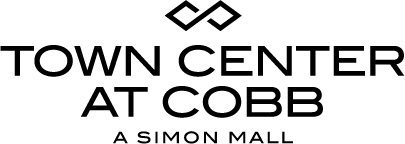 	Contact:Jennifer WalkerBRAVE Public Relations404.233.3993jwalker@bravepublicrelations.com  **MEDIA ADVISORY**Town Center at Cobb to host Mom’s Night Out on May 11FREE, fashion-focused event lets area moms enjoy a stylish evening with the girls!Kennesaw, Ga. (April 25, 2017) — Town Center at Cobb invites area moms to celebrate Mother’s Day a little early this year with Mom’s Night Out on May 11 from 6-8 p.m. in Center Court. Guests will indulge in a night of fashion, beauty, shopping and fun! Sponsored by WellStar Pediatrics and the City of Acworth, the evening’s festivities include sampling, pampering stations, prize giveaways, gift with purchase, fashion presentations and more! Special discount cards for 15-25% off at select stores will also be on sale for $10, benefitting Susan G. Komen. WHAT:	Mom’s Night Out		Enjoy pampering stations, fashion presentations, prize giveaways and more! WHEN:	May 11 from 6-8 p.m.WHERE:	Town Center at Cobb (Center Court)	400 Ernest W. Barrett Pkwy, Kennesaw, Ga. 30144 HOW:	This event is FREE and open to the public! The first 200 guests to register at the event will receive a complimentary swag bag filled with goodies. Visit Town Center at Cobb on Facebook, Twitter and Instagram.# # #